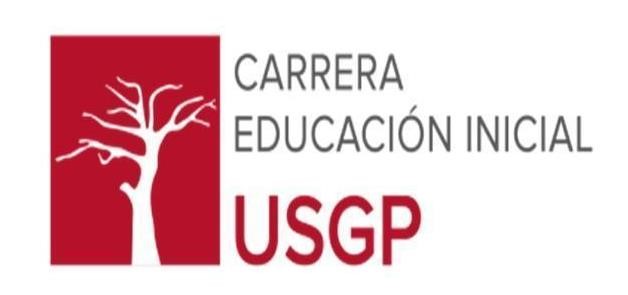 UNIVERSIDAD SAN GREGORIO DE PORTOVIEJO CARRERA EDUCACIÓN INICIAL Trabajo de titulación previo a la obtención del título de Licenciada en Ciencias de la Educación Inicial. TEMA: Estrategias inclusivas en el aula para la integración de niños y niñas con hipoacusia.  LÍNEA DE INVESTIGACIÓN Pedagogías innovadoras didácticas, currículo, conciencia ambiental e interculturalidad. OPCIÓN DE TITULACIÓN: Artículo Científico AUTORA: Gedvy Johana Cajape Ávila  TUTORA:  Lic. Carlina Edith Vélez Villavicencio, Mg. Portoviejo, Manabí, Ecuador, 2023CESIÓN DE DERECHOS  GEDVY JOHANA CAJAPE AVILA declara ser autora del presente Trabajo de Integración Curricular, opción Artículo Científico, y cede los derechos de propiedad intelectual a la Universidad San Gregorio de Portoviejo, de la obra titulada: “Estrategias inclusivas en el aula para la integración de niños y niñas con hipoacusia.’’  El presente trabajo demuestra ante la parte lectora originalidad en contenido y no infringe derechos de terceros.   Gedvy Johana Cajape Avila  CC: 1309880035 Autora CERTIFICACIÓN DE TUTORAEn mi calidad de tutora de Gedvy Johana Cajape Ávila, autora del trabajo de titulación para la obtención de la licenciatura en Educación Inicial, de la Universidad San Gregorio de Portoviejo. CERTIFICO:  Que he analizado el informe del trabajo de titulación en la modalidad Artículo Científico con el título: “Estrategias inclusivas en el aula para la integración de niños y niñas con hipoacusia”. presentado por Gedvy Johana Cajape Ávila con cédula de ciudadanía No. 1309880035, como requisito previo para optar por el Grado Académico Licenciada en Ciencias de la Educación Inicial. El trabajo científico ha sido postulado en la Revista Iberoamericana de Educación y Pedagogía RIIEP, con fecha 14 de marzo del 2023.  Considero, reúne los requisitos y méritos necesarios de carácter académico y científico, por lo que, lo apruebo.  Portoviejo, 24 de marzo del 2023 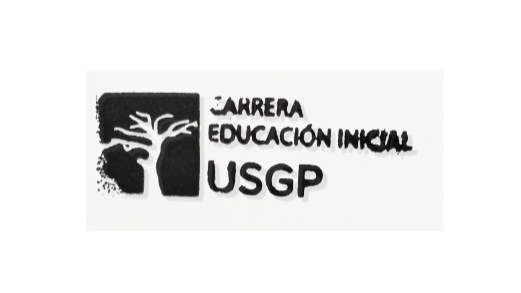 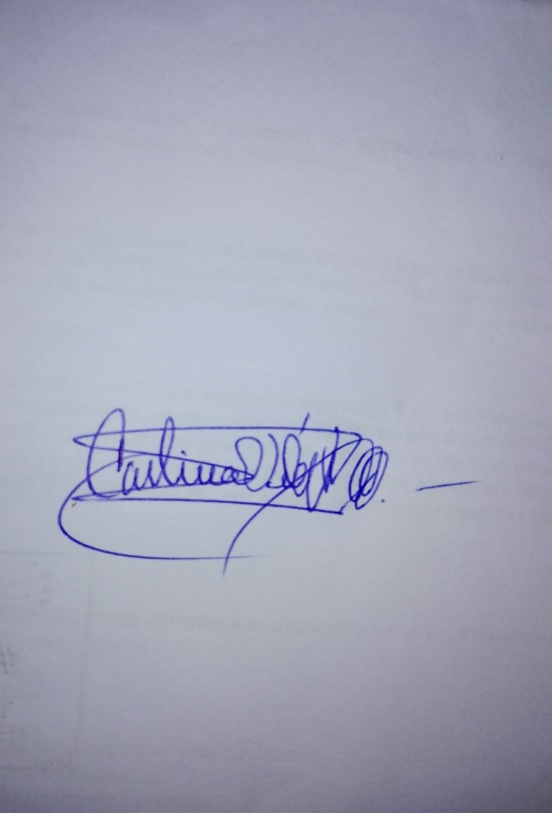 Lic. CARLINA EDITH VELEZ VILLAVICENCIO, Mg. TUTORA INDICEEstrategias inclusivas en el aula para la integración de niños y niñas con hipoacusia.Gedvy Johana Cajape Ávila**Carlina Edith Vélez Villavicencio*** Resumen  La importancia del presente trabajo radicó en describir la incidencia de las estrategias inclusivas en el aula para la integración de niños y niñas con hipoacusia en el nivel inicial de los niños y niñas en el nivel inicial. La metodología consistió en una investigación cualitativa, de tipo exploratoria y de caso; permitió profundizar en las cualidades del objeto de estudio y sus características particulares que permita ampliar las reflexiones de este tema en la educación inicial, a partir de una observación no participante dentro de 1 aula con dos niños con hipoacusia en una institución educativa fiscal de la ciudad de Portoviejo, Ecuador. Se contó con entrevistas a profundidad a 4 expertas en el tema. El estudio identificó que las estrategias inclusivas aplicadas en el escenario investigativo son principalmente los apoyos visuales como carteles, pictogramas, el lenguaje bucofacial y expresión corporal. Mismas que permiten a los niños con hipoacusia incorporarse al grupo estudiantil contribuyendo a sus áreas desarrollo considerando el estímulo y atención de constante de la docente como un aspecto primordial en la inclusión de niños y niñas que presentan condiciones de discapacidad auditiva. Se concluye que existe un limitante que, para establecer un nivel de integración deseado para los niños con hipoacusia, esto es la implementación del lenguaje de señas en los procesos formativos de los profesionales de la educación en el nivel inicial.  Palabras Claves: Educación inicial, hipoacusia, Inclusivas, lenguaje bucofacial, lenguaje de señas, recursos visuales.   Abstract  The importance of this study was to describe the incidence of inclusive strategies in the classroom for the integration of children with hearing loss at the early childhood education level. The methodology consisted of a qualitativee research, exploratory and case study type; it allowed to deepen in the qualities of the object of study and its particular characteristics that allow to expand the reflections of this topic in early education, from a non-participant observation inside 1 classroom with 2 children with hypoacusis in a public educational institution in the city of Portoviejo, province of Manabí, in addition to conducting an in-depth interview to 4 experts on the subject. The study identified that the inclusive strategies applied in the research scenario during the observation period are visual aids such as posters, pictograms and mainly oral-facial language and body language; in addition, although the children with hearing loss observed were developing in all areas with great ease thanks to the constant encouragement of the teacher, there is a limitation that does not allow establishing a complete level of integration for children with hearing loss: the implementation of sign language.  Keywords: Inclusive Strategies, Initial Education, Hypoacusis, Buccofacial Language, visual.  Introducción  La comunicación surge de lo más profundo de la naturaleza humana, en su dimensión personal y social.  En este sentido la audición juega un papel muy importante en este ámbito fundamental de la persona especialmente la niñez.  Según la OMS (2021) ‘’Se llama defecto de audición a la incapacidad de oír tan bien como una persona cuyo sentido del oído es normal. Las personas aquejadas por este problema pueden ser duras de oído o sordas. Si la persona no oye nada en absoluto, lo que padece es sordera.’’  Según (DIAZ, 2008) ‘’La hipoacusia es la disminución de audición, cualquiera que sea su grado. Es un motivo de consulta frecuente en atención primaria y más aún en otorrinolaringología’’.  Prestar atención a temas que tratan sobre las necesidades educativas especiales, NEE en la edad inicial es indispensable para nutrir los conocimientos en relación a la hipoacusia que cada vez son más frecuentes dentro de los salones en los centros de educación inicial, no solo en Ecuador sino también en el mundo entero. La Organización Mundial de la Salud, afirma “En la Región de las Américas de la OMS, alrededor de 217 millones de personas viven con pérdida auditiva, es decir, el 21,52% de la población”, Por otro lado, el Consejo Nacional de Discapacidades en el Ecuador según (Garcia, 2020) menciona que:   En Ecuador hay 67.929 personas con discapacidades auditivas, según los datos del  Consejo Nacional para la Igualdad de Discapacidades,       Conadis; sin embargo no hay registro de cuántas personas sordo  señantes existen, es decir quienes se comunican por la lengua de señas ecuatoriana (LSE)    La comunicación es una necesidad esencial de supervivencia para los grupos y comunidades que reciben el valioso apoyo del lenguaje hablado y escrito y otros recursos y medios. Tiene el don de códigos y autógrafos que representan la forma en que se guía su desarrollo y progreso cultural, y los medios para compartir sus experiencias y participar en las actividades diarias. La pérdida de audición no depende únicamente de las características físicas o biológicas del niño, sino que es una condición que surge de la interacción de esta deficiencia individual con el contexto ambiental. Limonta et al (2019, p.12) expone unas estrategias comunicativas que permiten optimizar el proceso de aprendizaje de los estudiantes en condición de discapacidad auditiva, como son hablar con frases sencillas, propender por el desarrollo de la habilidad para leer los labios, tener una vocalización y pronunciación claras y concisas, y por supuesto recalca que es menester crear material visual que facilite la comprensión de los temas expuestos en las aulas de clase, entre otras.  Los niños o niñas con capacidades diferentes necesitan un apoyo especializado con recursos, estrategias y herramientas que faciliten el proceso de aprendizaje, por lo que la maestra deberá buscar técnicas que le permita desarrollar habilidades y destrezas en los infantes teniendo en cuenta que se debe de respetar los ritmos y estilos de aprendizajes, la educación inclusiva en el nivel inicial, está fundamentada bajo principios de inclusión que debe estar presente en todo momento de la tarea de aprendizaje; como lo indica Parra (2010, p.3 ) ‘’la calidad, la equidad, la igualdad de oportunidades, el acceso sin distinciones ni privilegios y la atención a las necesidades educativas como elementos centrales del desarrollo’’  Es así que Morales (2018) menciona sobre las estrategias inclusivas lo siguiente:   En el tema de la educación inclusiva, podemos describir a las estrategias pedagógicas como las herramientas esenciales para favorecer el proceso de enseñanza y propiciar la plena participación y aprendizaje del estudiante con necesidades educativas especiales, sean estas físicas, psicológicas y/o sensoriales. Se las considera también una alternativa para apoyar, facilitar y optimizar el trabajo diario del docente.  Asimismo, García et al (2021) plantearon que las estrategias didácticas que se implementen, deben tomar en cuenta la diversidad desde el currículum, así como la utilización y funcionalidad de las estrategias, señalando la importancia de las diferentes formas de organización espacial, técnicas y métodos usados.  La tarea del docente es conocer, analizar e incluso aplicar lo que supone cuestionar la práctica educativa más allá del enfoque inclusivo, por lo mencionado anteriormente, Educare (2017) refiere las siguientes estrategias como parte de la integración efectiva para niños y niñas con hipoacusia:  Para la mayoría de estudiantes con sordera, el castellano es como su segunda lengua. Por lo que sus habilidades y manejo del idioma no es tan fuerte como su lengua natural, que es la Lengua de Señas.  Posiblemente se requiera reforzar aspectos gramaticales, vocabulario para un mejor dominio del castellano tanto en comprensión lectora y escritura. (p.17)  Lectura labial, o lectura de labios, o también conocida lectura labio facial, es una técnica utilizada en la que se interpreta un mensaje verbal a través de la observación de los movimientos de la cara, boca, labios, y lengua de la persona que le está hablando. La lectura de labios, podría utilizarse como recurso para algunos momentos de comunicación individual, más no para que el estudiante pueda estar leyendo labios durante toda la clase. Diversos estudios señalan que solo se puede captar leyendo los labios aproximadamente un 30% de lo que se dice.  Por lo que además de resultar extenuante y cansado para la persona sorda, podría perderse información con facilidad. (p.42)  El o la estudiante con sordera podría enfrentar dificultades para participar en actividades grupales o grupos de discusión debido a que muchas veces no se respetan los turnos y pausas que cada uno hable y pueda seguir la conversación si es que se está leyendo los labios todo el tiempo. (p.52)  Si él o la estudiante utiliza aparatos de amplificación (audífonos, implantes u otros) pueden tener dificultad de comprensión vía auditiva debido a posibles interferencias de ruidos ambientales fuertes que interfieren en horario de clase (por ejemplo, voces y gritos del recreo de otros alumnos, sonidos como taladro, martillo de construcciones aledañas, clase de música al costado, entre otros). (p.21)  Las personas sordas tienen una dependencia y facilidad de atención a todas las señales visuales que se presenten. Por lo que todo lo que se presente de manera visual y/o visible ayudará la comprensión y rápida respuesta o actuación.(p.30)  En caso solo haya un o una sola estudiante en la institución educativa, es una posibilidad que puedan aislarse socialmente debido a que podrían enfrentar barreras de comunicación e información que se presenten día a día con otros estudiantes u otras personas dentro de la institución educativa. (p.27)  Al solo contar con la lectura de labios como recurso, esto puede resultar extenuante para el estudiante, por consiguiente, podrían ser renuentes a pedir ayuda si no han entendido algo o también es posible que los demás que les rodean no tengan la paciencia para repetir una y otra vez lo que les dicen. (p.52)  Antecedentes   Según las investigaciones realizadas, se constata que la hipoacusia merece ser tomada en cuenta a la hora de tratar adaptaciones dentro de un salón de clases para beneficio de los niños y niñas en la educación inicial.   Tomando en cuenta las ideas concluyentes de Garzón (2015) indica que sentirse importante en el aula es un factor determinante para que los estudiantes se sientan comprometidos y motivados. Los niños y niñas que no se avergüenzan de su discapacidad se les hace fácil integrarse con sus compañeros sin ninguna dificultad, por lo tanto, sus compañeros, muestran solidaridad y, a menudo, se ofrecen como voluntarios para ayudar a desarrollar las actividades que se ofrecen en los cursos y los alientan a tomar parte activa en su desarrollo. Del mismo modo, es claro que para mejorar el aprendizaje de los estudiantes se requiere persistencia y continuidad.  La integración a los sistemas educativos para los infantes con necesidades educativas especiales sigue siendo un verdadero reto para docentes e instituciones educativas, la hipoacusia es una de las NEE que se presenta en los centros escolares, es por ello que según Educare (2017) refiere que:  Las personas con discapacidad auditiva o sordera enfrentan mayores dificultades en cuanto al acceso a la educación formal en entornos regulares, es decir con otros pares oyentes sea en cualquier nivel: inicial, primaria, secundaria y educación superior.  Estas dificultades son principalmente de acceso a la comunicación y a la información que les rodea, puesto que, al no poder oír, podrían no estar expuestos a toda la información académica durante clase, así como en la interacción y comunicación con el o los docentes y con los demás estudiantes en clase. (p.30)  En consideración al aporte de Noelia Ruiz (2015, p.12) en su artículo del niño sordo en el aula ordinaria donde destaca que, se habla de inclusión plena cuando la propia docente designa al alumno sordo como un alumno más del grupo y no ve ante sus ojos un grupo de alumnos “normales” y sordos. Bajo este espeso velo, la metodología utilizada en primer lugar nunca será cubierta. En el momento de nuestro discurso, no nos damos cuenta de que en ocasiones nos hemos autoexcluido y autocorregido inconscientemente con estrategias y pautas de intervención que no son del todo inclusivas. Necesitamos ser conscientes de esto y considerar las discapacidades como una diferencia más entre las muchas discapacidades que tienen todos los seres sintientes porque son únicos.  Metodología  La presente investigación fue de tipo cualitativo porqué permitió profundizar en las cualidades del objeto de estudio y sus características y el nivel que afecta en la calidad educativa de los niños y niñas en la educación inicial, el tipo de esta investigación fue exploratoria y de caso. Tomando las ideas (Moreno, 2017)  Se considera que estos estudios pueden tener un gran valor para la práctica, ya que los procedimientos, intervenciones o estrategias utilizadas para dar respuesta a un determinado problema pueden ser aplicables en otros casos o contextos similares, de este modo pueden servir de guía para otros profesionales y ayudar a tomar decisiones o diseñar actividades aplicables en la práctica educativa (p.9)  Los métodos utilizados en esta investigación fueron deductivos e inductivo porque va a estudiar la hipoacusia en niños y niñas de 3 a 5 años que están insertados en el sistema educativo; las características de las estrategias inclusivas en el aula desde distintos ámbitos como local nacional e internacional y a su vez consolidar conclusiones desde la información científica en esta área. El método inductivo permitió profundizar las relaciones y condiciones de los sujetos de investigación del contexto escogido y a su vez brindar pautas para que otros actores educativos utilicen los resultados de este trabajo si se presentaran casos similares.   La población de esta investigación constituyó en un centro educativo de la ciudad de Portoviejo Ecuador “Escuela de educación básica Hugo Villavicencio Macías” de sostenimiento fiscal y con sección matutina. Cuenta con 4 docentes, 1 directivo, 76 niños y niñas. Para este trabajo se utilizó el tipo de muestra no probabilística con característica a conveniencia del investigador, que según  (Otzen y Manterola, 2017, p.21) ‘’Permite seleccionar aquellos casos accesibles que acepten ser incluidos. Esto, fundamentado en la conveniente accesibilidad y proximidad de los sujetos para el investigador’’   En este caso las investigadoras identificaron en la base de datos oficiales del Distrito de Educación de Portoviejo, Ecuador; la ubicación de los centros que contemplan las características del estudio y la muestra será aquellas aulas donde se encuentren niños y niñas con hipoacusia, es decir 1 docente, 2 niños de la inicial 2.  Características de los sujetos de la investigación.   Jeffry pertenece a una familia muy unida y le brindan mucho afecto. Están  pendientes de su crecimiento, desarrollo y necesidades, es un niño que al igual que otros, juega y explora aquello que le rodea; le gusta cantar y que le lean cuentos.  Él es un niño que nació por medio de cesárea, es el segundo hijo de su familia, a los cinco meses de embarazo a su mamá le detectaron que tenía una complicación con el desarrollo del embrión puesto que tenía mucho más líquido amniótico o pedigramios, lo que podría ocasionar algún tipo de problema en su desarrollo, o a la hora de nacer, una vez que nació y después de estudios se pudo detectar que en su desarrollo y crecimiento presentaba una diferencia en la parte auditiva.  El niño es muy sociable se desenvuelve muy bien en su contexto social, es dinámico y desarrolla sin ningún problema las actividades de su rutina diaria, él logra expresar sus sentimientos, es un niño muy sociable y está siempre en contacto con otros niños del vecindario con los que juega y se ríe mucho.  El siguiente sujeto de estudio corresponde a un niño de 5 años. Brekner es un infante sociable y con habilidades motoras y cognitivas saludables y en desarrollo, sin embargo, respecto a su deficiencia auditiva, no obtuvo a tiempo su diagnóstico de hipoacusia severa misma que afecta su audición en los dos oídos, el proceso de integración en sus inicios educativos se presentaron durante la pandemia lo que no le favoreció para el desarrollo de todas sus habilidades ya que las indicaciones las recibía vía virtual su madre y ella se encargaba de hacer los refuerzos dados por la docente para que realice en casa con el niño. En el periodo de regreso a clases presenciales fue sometido a una cirugía para que se le aplique un dispositivo o implante coclear que le permite alcanzar los decibeles necesarios para gozar del sentido de la audición, la falta de éste se ve reflejados en el desarrollo de su lenguaje verbal. Cabe recalcar que luego de su intervención para la aplicación de dicho dispositivo, el cambio ha sido notorio y favorable ya que cuenta con la docente que está atenta y presta a cubrir las necesidades de los niños sujetos de estudio que padecen de hipoacusia en grado parcial y severo.  Se puede comparar mediante esta observación de la importancia de poder brindar atención en un tiempo pertinente a los niños y niñas con una condición de discapacidad auditiva.  Observación no participante La observación no participante tuvo el objetivo de examinar la aplicación de estrategias que utilizan las docentes para la integración de los niños y niñas con hipoacusia dentro de las aulas durante dos semanas consecutivas en jornada completa desde las 7h30 a 12h30 es decir 5 horas diarias. (Mosquera, 2020) menciona:   La observación en el aula requiere de una atención voluntaria dirigida hacia un objetivo determinado con el fin de obtener información, conocer y aprender de lo que estamos observando en nuestra práctica docente. Observar en la etapa de Educación Infantil es ir más allá de recabar información, es buscar la mejor manera de guiar al niño. (Párr. 7)   Los aspectos observados fueron los siguientes: La docente aplica ayudas visuales (imágenes, pictogramas, carteles, señaléticas) para facilitar el aprendizaje de los niños y niñas con hipoacusia. La docente utiliza lenguaje de señas La docente realiza actividades para la integración de todos sin excepción El niño o niña utiliza audífonos para apoyo a su audición  El niño o niña se muestra integrado en las actividades Los niños y niñas se muestran amigables con el niño o niña con hipoacusia La docente utiliza lectura labiofacial para comunicarse de  manera individual con el niño o niña con hipoacusia. Los niños y niñas con hipoacusia demuestran destrezas en el  nivel “adquirido”. Para cada aspecto se dio valoración cualitativa tomando en cuenta características que permitieron observar y dar un juicio de valor al equipo investigador. Siendo las siguientes: Nivel alto: implica que durante el periodo de observación realizado el aspecto observado se pudo constatar de manera íntegra. Nivel medio: implica que durante el periodo de observación realizado el aspecto observado se pudo constatar que estuvo presente, pero de manera limitada.  Nivel regular: implica que durante el periodo de observación realizado el aspecto observado se pudo constatar que estuvo presente, pero de manera improvisada, desestructurada.  Nivel bajo: implica que durante el periodo de observación realizado el aspecto observado se pudo constatar que no estuvo presente.  Las entrevistas a profundidad fueron dirigidas a 4 profesionales con experiencia en educación inclusiva para niños y niñas con hipoacusia o discapacidad auditiva.    Previo a la aplicación en campo se obtuvo la autorización parental de los sujetos participantes de la investigación y se validó a criterio de expertos los aspectos a observar y el formulario de entrevista.   Resultados y Discusión   Los resultados de la observación realizada priorizan cuatro aspectos dirigidos a la actividad docente y cuatro aspectos enfocados en las condiciones y habilidades de los niños con hipoacusia dentro del aula como ámbito de observación.  Los siguientes aspectos observados evidenciaron resultados positivos: “La docente aplica ayudas visuales para facilitar el aprendizaje de los niños y niñas con hipoacusia”; “ la docente realiza actividades para la integración de todos sin excepción “; .”la docente utiliza lectura labio facial para comunicarse de manera individual con el Niño y niña “; considerando el tiempo observado y la frecuencia de aplicación de estas estrategias por parte de la docente sujeto de observación. El significado importante de la actividad y aplicación de estrategias por parte de la docente para lograr captar la atención de los niños y niñas con estas características  dentro del aula requieren no solo del conocimiento sino también del manejo y aplicación de las estrategias para beneficio de los niños con hipoacusia con el fin de lograr que ellos obtengan  conocimientos y desarrollen destrezas, la docente quien visiblemente es una persona muy dinámica, alegre y sobre todo expresiva hace uso también de estas habilidades para lograr obtener la atención no solo de los niños con el problema auditivo, si no de todo el salón en general, algo que indiscutiblemente ha sido de mucho beneficio para los niños y niñas a la hora de desarrollar actividades con un fin de aprendizaje preparado para la jornada diaria.  De tal manera (Coka y Maridueña, 2021, p.4) refieren que el 80% de los involucrados consideraron un nivel alto en cuanto a considerar de suma importancia los juegos didácticos para el desarrollo educativo en niños con discapacidad auditiva, puesto que así como es importante el uso de juegos sensomotores, así también, se requiere de otras herramientas que ayuden a fortalecer el proceso educativo de los niños con discapacidad auditiva.  Uno de los aspectos observados en la rutina de la docente que no se evidenció favorablemente fue la utilización del lenguaje a señas; esto significa que existe una necesidad de actualización pedagógica para poder atender este tipo de necesidades dentro del ambiente único como aprendizaje necesario para la vida cotidiana que debe ser del dominio de todo los actores educativos, esta premisa coincide con el estudio de tomando en cuenta las ideas de (PRADO, 2014, p.9) el 90%, de los estudiantes de la licenciatura de educación  expresa tener mucho interés en aprender Lengua de Señas, validando el propósito de este estudio de capacitar a los futuros docentes y compartirles una herramienta que apoyará su desempeño profesional, favoreciendo la inclusión educativa de personas con discapacidad auditiva   En cuanto a los cuatros aspectos observados con los niños con  hipoacusia en el periodo de observación dentro del aula se logró constatar que se evidencian aspectos favorables en los niños sujeto de estudio tales como; “ El Niño o niña utiliza audífonos para apoyo a su audición”; “ El Niño o niña se muestra integrado en actividades.” ; “Los niños y niñas se muestran amigables con El Niño y niña con hipoacusia.”; “Los niños y niñas con hipoacusia demuestran destrezas en el nivel inicial”. Indiscutiblemente el contexto en el que se desarrollaron los niños con hipoacusia ha sido un factor de mucha ayuda para cada uno de ellos, la atención a debido tiempo y el afecto que se les ha dado desde sus primeros días de nacidos les ha permitido no solo el desarrollo de su parte social afectiva, también de otras áreas como la motora, psicomotriz, social y lingüística. Ratificando que aquellos niños que han sido atendidos de manera especializada, temprana y oportunamente les permite tener mayores posibilidades en su desarrollo integral y demuestra indicadores de éxito a un nivel similar al resto de niños que no presentan esta condición en el aula.  Los resultados reflejan condiciones favorables de los niños observados, por un lado, por la atención especializada a tiempo y por otro siendo destacable la adecuada intervención docente con enfoque inclusivo, lo que en esta investigación se considera un factor clave para la atención de este tipo de necesidad educativa especial.   Según el Ministerio de Educación de Chile, en su guía de apoyo pedagógico (2007) considera que:  La presencia de dificultades auditivas no implica dificultades intelectuales. Es muy importante diferenciar entre estas dos situaciones puesto que asociar la discapacidad auditiva con dificultades intelectuales, sobre todo en niños y niñas pequeños, equivale a confundir dos déficits de naturaleza distinta. Presentar dificultades auditivas equivale a tener un problema específico para la percepción de los estímulos auditivos, situación que nada tiene que ver con el procesamiento cognitivo o intelectual de la información. Regularmente, las dificultades auditivas tienen que ver con un daño en el órgano sensorial (oído) del sistema nervioso periférico (SNP), lo que dificulta la recepción de la información sonora. Las dificultades intelectuales en cambio, se relacionan con problemas para el procesamiento de información de cualquier tipo y dependen de la presencia de una disfunción o daño a nivel del sistema nervioso central (SNC).  Los resultados obtenidos respecto a la entrevista a profundidad que se realizó a 4 expertas en el tema de la inclusión y de la hipoacusia, las respuestas fueron claras y precisas respecto a los niveles de integración de los niños y niñas con hipoacusia, coincidiendo todas en que a un niño con hipoacusia se lo debe de tratar de la misma forma que se lo trata a un infante neurotípico, además, de estimular el área social de estos niños con expresiones y trabajo colaborativo y con mantenerlo en lugares donde se le puedan colocar señaléticas y donde pueda escuchar de mejor manera a la maestra; por otro lado, otra de las preguntas realizadas correspondía a la importancia que tiene el lenguaje de señas en las aulas de clases, donde resaltaron las respuestas de las expertas, coincidiendo en que el lenguaje a señas debería de ser un aprendizaje para la vida diaria mas no porque se presente o no un infante con dificultades en su audición.  Al respecto de lo que manifestaron las expertas en las entrevistas en respuesta a una de las preguntas sobre si consideran que es necesario adaptar el lenguaje a señas en el salón de clases con los niños y niñas en general como parte de los aprendizajes a adquirir para la vida cotidiana, todas coinciden en que el lenguaje a señas debería ser parte del aprendizaje diario a niños y niñas del nivel inicial, Sin embargo en el contexto observado, el lenguaje a señas pese a que es muy necesario para una educación inclusiva, no es una habilidad adquirida pues se percibe como inexistente en los planes de capacitación de forma obligatoria en la preparación profesional.  Percepciones como estas impiden dar prioridad al entrenamiento de los docentes para el dominio del lenguaje a señas. Este dato coincide con lo expresado por (FENASEC, 2012)   En nuestro medio, la formación de docentes proviene de un enfoque clínico y en la mayoría de los casos, de una larga práctica de métodos orales, por lo que su conocimiento de la lengua de señas es todavía limitado, afectando la calidad de los aprendizajes en los estudiantes sordos, sin embargo, quienes desempeñan la función de docentes reconocen su limitación, pero no cuentan con una capacitación permanente y sostenida que garantice su aprendizaje de la lengua de señas ecuatoriana. Otro limitante con el que se enfrenta es que muchas de las palabras que se requieren para poder abordar las diferentes asignaturas, no tienen una seña específica, haciendo aún más difícil el tratar de transferir conocimientos y guiar los procesos de razonamiento  (FENASEC, 2012b)  Es necesario que al interior de la institución educativa desaparezcan las barreras comunicacionales, por esta razón, no son solo los docentes los llamados a capacitarse permanentemente en lengua de señas, es necesario también que autoridades y personal del servicio estén en capacidad de mantener una comunicación fluida con los estudiantes. Lo adecuado sería poder ofrecer al niño que nace sordo, un entorno lingüístico apropiado, desde los primeros meses de vida, a través del servicio de guardería, donde una persona sorda adulta, usuaria natural de la lengua de señas, se convierta en el referente de la primera lengua para el bebé sordo, de esta forma su lenguaje interior, su lenguaje receptivo y su lenguaje expresivo de podrán desarrollar en los mismos tiempos que sus pares oyentes, pero en la lengua de señas. (p.40)  En la observación realizada a la docente se pudieron constatar hechos positivos para los niños y niñas con hipoacusia, mismos que han favorecido la adquisición de habilidades y el desarrollo de destrezas para su nivel de edad. Las autoras destacan que la realización de actividades con ayuda de los recursos necesarios como imágenes, carteles y elementos pictográficos constituyen el apoyo para captar y lograr el objetivo planificado, mismos que son determinantes para integrar al grupo dentro del aula de una forma positiva tanto como para los niños con hipoacusia como para el resto de infantes dentro del aula.   Se resalta en el escenario investigativo la expresión corporal y facial de la docente en el aula, expresarse con gestos, la lectura buco facial, el hablar haciendo uso de las manos, gestos y de los labios, son acciones favorables para los niños con hipoacusia al igual que para el resto de niños que no padecen ninguna condición.   Las autoras siendo críticas y propositivas con el proceso investigativo desarrollado manifiestan dos aspectos importantes. Primero en cuanto a los datos estadísticos que registren las entidades oficiales que ofrezcan diagnósticos actualizados y casos identificados que permitan a futuros investigadores contar realizar estudios comparativos de niños y niñas con hipoacusia en diversidad de condiciones socioeconómicas, familiares, de salud entre otras.   Un segundo aporte de las autoras tiene que ver con ofrecer futuras indagaciones que se preocupen de factores que se pueden asociar a esta condición tales como la hipoacusia y el desarrollo motor, social emocional, desarrollo cognitivo y del lenguaje entre los más importantes, mismos que ofrezcan al cuerpo docente alternativas didácticas integrales para una efectiva inclusión de niños y niñas con hipoacusia en el nivel inicial.   Conclusiones:  El estudio identificó que las estrategias inclusivas aplicadas en el escenario investigativo son los apoyos visuales que utiliza la docente como carteles, letreros, pictogramas siendo oportunos para captar mayor atención e integración. Por otro lado, la expresión corporal y gestual se evidenció de manera constante logrando una conexión comunicativa favoreciendo la comprensión y expresión del lenguaje.   Los resultados se muestran favorables por las estrategias inclusivas estudiadas y observadas, siendo necesario que los profesionales de la educación inicial tengan dominio de lenguaje a señas, para dar apoyo en los casos de niños o niñas con una condición auditiva más severa o que no dispongan de audífonos. Lo cual coincide con los expertos consultados donde resaltan que se necesita preparar al docente para adquirir estos conocimientos que favorezcan en la educación a niños y niñas con necesidad especial auditiva y para el resto de niños y niñas como un conocimiento general para la vida diaria.   El nivel de integración de los niños y niñas con hipoacusia en el nivel inicial de esta investigación establece niveles altos, la práctica docente inclusiva se revela a través de actividades planeadas para la integración de todos sin excepción y se utiliza lectura labio facial para comunicarse de manera individual con el niño o niña con condiciones de discapacidad auditiva.   Otro aspecto que ayuda a la integración educativa es el uso de audífonos para apoyar la audición, demostrándose la integración de los sujetos de la investigación y con actitudes amigables en el entorno áulico.   Pese a que los niños con hipoacusia observados se desenvolvían en todas sus áreas con mucha predisposición, acompañados de manera permanente por la docente, existe un limitante que no permite establecer un nivel de integración completo para los niños con hipoacusia; esto es la aplicación del lenguaje de señas, siendo una de las brechas que existen para la inclusión en centros educativos a infantes con discapacidad auditiva.  Reflexiones finales  El desarrollo de esta investigación, revela el importante aporte de la labor docente en la educación inicial para integrar a estudiantes con hipoacusia, permite tener orientaciones específicas para futuros docentes incluso padres de familia con hijos o hijas con este tipo de necesidad, pues se puede tomar este documento como un aporte valioso para aplicar estrategias necesarias, como apoyo visual implementación de lenguaje bucofacial, y la oportunidad de adquirir conocimiento del lenguaje señas, además del buen uso del apoyo visual que es valioso para lograr que los niños y niñas sean parte activa del sistema aúlico y de su desarrollo integral y de  sus destrezas que le permitan ser infantes solventes socialmente dentro del contexto en el que se relacionan.  AgradecimientosA la Universidad San Gregorio de Portoviejo por las gestiones realizadas y el apoyo interinstitucional que enriqueció la experiencia investigativa significativa y siendo útiles en la profesión docente en la educación inicial. Al centro educativo Hugo Villavicencio Macías, Portoviejo, por permitir realizar las observaciones de la investigación en la institución  Referencias bibliográficas Calvache, G. M. (2018). Estrategias incluyentes para atender la diversidad educativa de 6to. Año de E.G.B. de la Unidad Educativa “Pérez Pallares”, con énfasis en las dificultades sensoriales. Universidad Andina Simón Bolívar. Retrieved 2022. Castillo, L. S. (2019). Didactia. Didactia: https://didactia.grupomasterd.es/blog/numero-15/comose-relacionan-los-ninos-y-ninas-con-definiciencia-auditiva-oralistas  Dussan, C. P. (2010). Educación inclusiva: Un modelo de educación para todos. ISEES: Inclusión Social y Equidad en la Educación Superior(8). Retrieved 2022, from https://dialnet.unirioja.es/servlet/articulo?codigo=3777544  Limonta Mas, R. J., Mera, G. G., & Morales Zamora, I. M. (2019). Diseño de Material Didáctico inclusivo para niños y niñas de 5 a 7 años con NEE asociada a discapacidad auditiva, forma que contribuya a la estimulación de la psicomotricidad fina y habilidades comunicativas. UNIVERSIDAD SAN GREGORIO DE PORTOVIEJO. Retrieved 2022, from http://repositorio.sangregorio.edu.ec/handle/123456789/1140 Eliana Moreno. (2017). Estudio de casos en Educación	Infantil.	 Diseños de intervención aplicados a la práctica educativa. Departamento de Psicología de la Universidad de Córdova. Material docente. Recuperado el 8 de Marzo de 2023, de https://helvia.uco.es/bitstream/handle/10396/14766/Estudios%20de%20casos%20en%20educaci%C3%B3n%20infantil-2017.pdf?sequence=1&isAllowed=y Ojeda, M. F. (2015). Estrategia didáctica para la inclusión de un estudiante con discapacidad auditiva neurosensorial (hipoacusia) al proceso de aprendizaje de vocabulario en lengua inglesa. UNIVERSIDAD LIBRE COLOMBIA. Retrieved 4 de JUNIO de 2022, from https://hdl.handle.net/10901/8386  	OMS. (2 de marzo de 2021). Organización Mundial de la salud. Retrieved 1 de junio de 2022, from Organización Mundial de la salud: https://www.who.int/es/news-room/factsheets/detail/deafness-and-hearing-loss  Otzen, T., & Manterola, C. (2017). Técnicas de Muestreo sobre una Población a Estudio. International Journal of Morphology, 35(1). https://doi.org/http://dx.doi.org/10.4067/S071795022017000100037 Palacios-Garay , J. P., Cadenillas Albornoz, V., Chávez, P. G., Flores, R. A., & Moira Abad, K. (2021). Estrategias didácticas para desarrollar prácticas inclusivas en docentes de educación básica. Revista Eleuthera, 22(2). https://doi.org/https://doi.org/10.17151/eleu.2020.22.2.4  Pante, S. J. (2014). La hipoacusia y el aprendizaje en los estudiantes de Educaciòn General Bàsica de la Escuela “Fray Vicente Solano” del Cantón Pelileo. Universidad técnica de Ambato. Retrieved JUNIO 15 de 2022, from https://repositorio.uta.edu.ec/jspui/bitstream/123456789/12473/1/FCHE_LEB_1373.pdf  	Sánchez, D., Romero, R., & Padrón, J. (2019). Inclusión de personas con discapacidades auditivas y visuales en la investigación. Telos, 21(1). Retrieved 2022, from https://www.redalyc.org/journal/993/99357718031/html/ Vallejos, N. R. (2016). El niño sordo en el aula ordinaria. Revista Internacional de apoyo a la inclusión, logopedia, sociedad y multiculturalidad., 2(1), 19. https://doi.org/10.17561/riai  Anexos Formulario de entrevista a expertosObjetivo Específico  Identificar estrategias inclusivas aplicadas por los docentes en el nivel inicial Fecha:  Preguntas:  ¿Cuáles son las características de las estrategias inclusivas que integre a los niños y niñas con hipoacusia en el nivel inicial ¿Cuáles son las habilidades que requiere el docente para la aplicación de estrategias inclusivas en el nivel inicial ¿Cuáles son las manifestaciones de la hipoacusia en niños y niñas en edades tempranas? ¿Cuáles son los niveles de integración de un niño o niña con hipoacusia? ¿Cuáles son las recomendaciones que dan los expertos para la integración de niños y niñas con hipoacusia? ¿Considera que es necesario adaptar el lenguaje a señas en el salón de clases con los niños y niñas en general como parte de los aprendizajes a adquirir para la vida diaria?Ficha de observaciónEstrategias inclusivas en el aula para la integración de niños y niñas con hipoacusia.Centro Educativo: ……………………………..……………… Sala/Aula ……………………….Semana del ……..al ………del mes de ……………del 2022   Aspectos aobservarValoracionesValoracionesValoracionesValoracionesValoracionesAspectos aobservarNivel alto:Se evidencia de formacontinuaNivel medio: Se evidencia ParcialmenteNivel regular:Seevidencia esporádicamenteNivel bajo:NoseevidenciaObservación a. La docente aplica ayudas visuales (imágenes, pictogramas, carteles, señaléticas) para facilitar el aprendizaje de los niños y niñas con hipoacusia. b. La docente utiliza 	el lenguaje de señas. c. La docente realiza actividades para la integración de todos sin excepciónd. El niño o niña utiliza audífonos para apoyo a su audición. e. El niño o niña con hipoacusia se muestra integrado en las actividadesf. Los niños y niñas se muestran amigables con el niño o niña con hipoacusiag. La docente utiliza lectura labio facial para comunicarse de manera individual con el niño o niñah. Los niños y niñas con hipoacusia demuestran destrezas en nivel “adquirido”.      